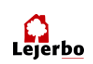 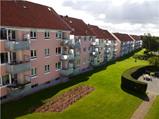 Referat af bestyrelsesmøde d. 20. januar 2022 Lejerbo afd. 004-0 Møllebakken		Hillerød d. 08-01-2022Formand. 		 Henning Thelin	HTMedlem.  		 Marianne Kehler	MKMedlem.		         	 Lene Bendtsen	LBSuppleant.		 Julie Stocklund	JSSuppleant. 		 Aage Schultz	AaS 	AfbudLokalinspektør.		 Morten Pedersen	MP     Referat af møde d. 20-01-2022 kl. 16:00Mødet afholdes på lokalinspektørens kontorDagsordenPKT. 0  	Godkende referat fra sidste møde HT	Godkendt.PKT. 1	Afdelings møde d 27. januar 2022 HT	Afdelingsmødet afholdes i Højagers fælleshus, man skal vise corona pas ved indgangen, der udsendes en SMS fra lokalkontoret med påmindelse om mødet, samt bus afgang kl. 18:30 fra Møllebakken ved nr. 3PKT. 2      	Helhedsplan HT 	Bestyrelsen skal se på råderetten, i forbindelse med badeværelserne. PKT.  3      Aage Schultz ønsker ikke genvalg AaS	Bestyrelsen takker for Aage for den tid han var med.PKT. 4	Flytninger ind og ud.	Julie spurgte hvor man se fraflytningerne i afdelingen.	HT svarede at det blev sagt i bestyrelsens årsrapport ved afdelingsmødet, man kan også henvende sig til lokalkontoret og få oplysningerne.	Udvalg til ombygninger. JS	JS ønskede at beboerudvalgene skulle tages op igen, MP spørger Lene Gertsen om udvalgene kan tages op igen.PKT. 5	Orientering ved lokalinspektøren. MPNy mand ansat d 1. januar 2022 på lokalinspektør kontoret, Mads skal aflaste Allan.PKT. 6	Økonomi ved lokalinspektøren MP	Økonomien er OK.PKT. 7	Nyt bestyrelsesmøde, dato aftale	D 24. februar 2022PKT. 8	Eventuelt	Intet under eventuelt.Med Venlig Hilsen					Henning ThelinFormand afd. 004-0 Møllebakken.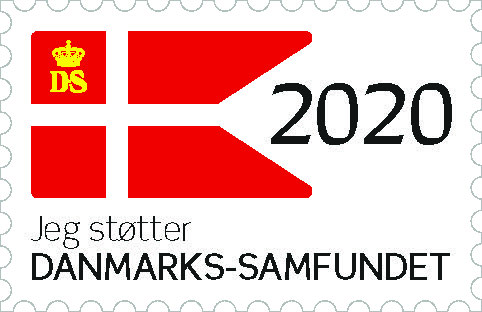 